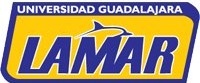 Conteste correctamente los siguientes espacios con letra roja:a) Menciones los tres factores que pueden ocasionar diferencias en los resultados de un ensayo clínico aleatorizado:1. Sesgos y/o factores de confusión.2. Existencia de verdaderas diferencias atribuibles a la maniobra.3.-Diferencias debidas al azar o falsas diferencias.b) Cuando se interpreta al valor de p pueden existir 2 tipos de errores,  ¿Como se le llama al error que considera azar a un mayor número de asociaciones reales?Error tipo 2 o beta c) ¿Cual estudio es mejor?                								            El numero 2 se ve que los pacientes tienen mas beneficios 1.-) Se realizo un estudio con amantadina vs placebo para observar la curación de un resfriado común, se encontró que en el grupo con el antiviral el cuadro se redujo de 5 días a 3 y en el grupo con placebo el cuadro clínico duro  entre 4 y 6 días de duración. Con una p menor a 0.01.2.- Se realizo un estudio con antigripal con amocixilina + acido clavulanico vs amoxicilina en el primer grupo de redujo el cuadro infecciosa de faringoamigdalitis de 7 días a 3 disminuyendo el riesgo de complicaciones como otitis media y en el segundo se redujo el cuadro a 5 días con una p menor a  0.05. d) ¿Cual de los dos ejemplos tiene mayor significancia estadística? El numero 1 por la  p 0.01 tiene mayor valideze) En el siguiente ejemplo calcule el riesgo relativo, el riesgo absoluto y el NNT                                                                     Se realizo un estudio a 10 años para comparar la incidencia de mortalidad en el grupo de pacientes pos infarto que usaban ARA2 (LOSARTAN) vs PLACEBO en el primer grupo la mortalidad tuvo una incidencia de 45% y en el segundo de 60% 1.- RRR 0.60-0.45/0.60= 0.252.- RRA 0.60-0.45= 0.153.- NNT 1/0.15= 6.66f) De acuerdo al ejemplo hipotético anterior usaría usted losartan en sus pacientes pos infartados y ¿por que?  				          							   No porque el resultado no es del todo certero, veria a cada paciente por separado y ver sus factores de riesgo, en el ejemplo hipotetico no hace mención de en cuantos pacientes se realizo ni que factores agregados tenían. BIBLIOGRAFIA:-  José Luis Arceo Díaz et al; Manual de medicina basada en evidencias 2010; editorial Manual Moderno.|